Prezydent Miasta Pruszkowa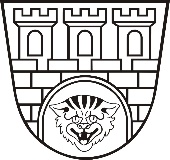 Zarządzenie nr 155/2023Prezydenta Miasta Pruszkowaz dnia 1 czerwca 2023 r.w sprawie wprowadzenia zmiany w Zarządzeniu nr 120/208 Prezydenta Miasta Pruszkowaz dnia 17 lipca 2018 r. w sprawie wyznaczenia Inspektora Ochrony Danych w Urzędzie Miasta PruszkowaDziałając na podstawie art. 37 ust. 1 lit. a Rozporządzenia Parlamentu Europejskiego i Rady (UE) 2016/679 z dnia 27 kwietnia 2016 roku w sprawie ochrony osób fizycznych w związku z przetwarzaniem danych oraz uchylenia dyrektywy 95/46/WE (ogólne rozporządzenie o ochronie danych) oraz art. 8 i 9 ustawy z dnia 10 maja 2018 r. o ochronie danych osobowych (t.j.: Dz. U. z 2019 r. poz. 1781), zarządzam co następuje:§ 1W Zarządzeniu nr 120/2018 Prezydenta Miasta Pruszkowa z dnia 17 lipca 2018 r. w sprawie wyznaczenia Inspektora Ochrony Danych w Urzędzie Miasta Pruszkowa w § 1 ust. 2 otrzymuje brzmienie:„2. Wyznaczam Panią Joannę Wojtecką na Inspektora Ochrony Danych w Urzędzie Miasta Pruszkowa.”§ 2Zarządzenie podlega publikacji w Biuletynie Informacji Publicznej oraz na stronie internetowej Urzędu Miasta Pruszkowa, a także przez wywieszenie ogłoszenia w siedzibie Urzędu Miasta Pruszkowa.§ 5Zarządzenie wchodzi w życie z dniem podpisania.Prezydent Miasta PruszkowaPaweł Makuch